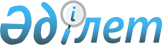 2011-2013 жылдарға арналған аудандық бюджет туралы
					
			Күшін жойған
			
			
		
					Шығыс Қазақстан облысы Көкпекті аудандық мәслихатының 2010 жылғы 29 желтоқсандағы N 27-2 шешімі. Шығыс Қазақстан облысы Әділет департаментінің Көкпекті аудандық әділет басқармасында 2010 жылғы 31 желтоқсанда N 5-15-79 тіркелді. Шешімнің қабылдау мерзімінің өтуіне байланысты қолдану тоқтатылды (Көкпекті аудандық мәслихатының 2011 жылғы 29 желтоқсандағы N 238 хаты)      Ескерту. Шешімнің қабылдау мерзімінің өтуіне байланысты қолдану тоқтатылды (Көкпекті аудандық мәслихатының 2011.12.29 N 238 хаты).      Ескерту. Нормативтік құқықтық актінің атауы жаңа редакцияда - Көкпекті аудандық мәслихатының 2011.06.21 № 31-5/1) (2011.01.01 бастап қолданысқа енгізіледі) шешімімен.

      Қазақстан Республикасы Бюджет кодексінің 73, 75-баптарына, «Қазақстан Республикасындағы жергілікті мемлекеттік басқару және өзін-өзі басқару туралы» Қазақстан Республикасы Заңының 6-бабы 1-тармағының 1) тармақшасына және Шығыс Қазақстан облыстық мәслихатының «2011-2013 жылдарға арналған облыстық бюджет туралы» 2010 жылғы 24 желтоқсандағы № 26/310-ІV (Нормативтік құқықтық актілердің мемлекеттік тіркеу тізілімінде 2010 жылғы 27 желтоқсандағы № 2541 болып тіркелген) шешіміне сәйкес, Көкпекті аудандық мәслихаты ШЕШІМ ҚАБЫЛДАДЫ:



      1. 2011 жылға арналған аудандық бюджет тиісінше 1 қосымшаға сәйкес мынадай көлемдерде бекітілсін:

      1) кірістер – 2924007,7 мың теңге, соның ішінде:

      салықтық түсімдер бойынша – 401390,0 мың теңге;

      салықтық емес түсімдер – 4910,0 мың теңге;

      негізгі капиталды сатудан түсетін түсімдер – 3700,0 мың теңге;

      трансферттердің түсімдері бойынша – 2513117,7 мың теңге;

      бюджеттік кредиттер бойынша сыйақылар – 3,0 мың теңге;

      2) шығыстар – 2919368,2 мың теңге;

      3) таза бюджеттік кредит беру - 45678,0 мың теңге;

      4) қаржы активтері операциясының сальдосы – 6800,0 мың теңге;

      5) бюджет тапшылығы (профицит) - -47838,5 мың теңге;

      6) бюджет тапшылығын қаржыландыру (профицитті пайдалану) – 47838,5 мың теңге;

      7) бюджеттік кредиттерді өтеу - 890,0 мың теңге;

      8) трансферттер – 384,2 мың теңге;

      9) жергілікті атқарушы органдардың қарыздар бойынша сыйақылар мен өзге де төлемдерді төлеу бойынша борышына қызмет көрсету – 3,0 мың теңге.

      Ескерту. 1-тармаққа өзгерістер енгізілді - Көкпекті аудандық мәслихатының 2011.03.25 № 29-3/1 (2011.01.01 бастап қолданысқа енгізіледі); 2011.06.21 № 31-5/1) (2011.01.01 бастап қолданысқа енгізіледі); 2011.10.07 № 33-4/1) (2011.01.01 бастап қолданысқа енгізіледі); 2011.11.11 № 34-2 (2011.01.01 бастап қолданысқа енгізіледі) шешімдерімен.



      2. Әлеуметтік салық, төлем көзінен ұсталатын, кірістерге салынатын жеке табыс салығы, төлем көзінен ұсталатын, шетелдік азаматтардың кірістеріне жеке табыс салығы бойынша 100 пайыздық көлемде 2011 жылға арналған бюджет кірістерін бөлу нормативтері бекітілсін.



      3. Бір реттік талон бойынша әрекет ететін тұлғаларға салынатын жеке табыс салығы, төлем көзінен ұсталынбайтын, кірістерге салынатын жеке табыс салығы, төлем көзінен ұсталынбайтын, шетелдік азаматтардың табыс салығы бойынша 100 пайыздық көлемде 2011 жылға арналған аудан бюджеті кірістерін бөлу нормативтері бекітілсін.



      4. Аудандық қазынашылық бөліміне 2011 жылдың 1 қаңтарынан бастап бекітілген нормативтер бойынша тиісті бюджеттерге кірістер сомасы төлемдері жүргізілсін.



      5. Қазақстан Республикасы Еңбек Кодексінің 238 бабының 2, 3 тармақтарына сәйкес ауылдық (селолық) елді мекенде жұмыс істейтін денсаулық сақтау, әлеуметтік қамтамасыз ету, білім беру, мәдениет және спорттағы азаматтық қызметкерлерге бюджет қаражаты есебінен, қызметтің осы түрлерінде қала жағдайында жұмыс істейтін азаматтық қызметкерлердің еңбек ақыларымен және ставкаларымен салыстырғанда жиырма бес пайызға көтермеленген қызметтік еңбек ақы және тарифтік ставкалар бекітілсін.

      Ауылдық (селолық) елді мекенде жұмыс істейтін денсаулық сақтау, әлеуметтік қамтамасыз ету, білім беру, мәдениет және спорттағы қызметкерлер тізімі жергілікті өкілетті органмен келісім бойынша жергілікті атқарушы органмен анықталады.



      6. Аудандық жергілікті атқарушы органның 2011 жылға арналған резерв 700 мың теңге сомасында бекітілсін.



      7. 2 қосымшаға сәйкес аудандық бюджетте ағымдағы нысаналы трансферттер келесідей қарастырылсын:

      1) азаматтардың жеке категорияларына (ҰОС ардагерлеріне, соғыс мүгедектеріне, соғыс ардагерлері және соғыс мүгедектерімен теңестірілгендерге, соғыс жесірлеріне) материалдық көмек көрсетуге - 6541,0 мың теңге;

      2) Ауғаныстанда қаза болғандар отбасыларына материалдық көмек көрсетуге - 300,0 мың теңге;

      3) Қазақстан Республикасы алдында сіңірген еңбегі бар зейнеткерлерге материалдық көмек көрсетуге - 48,0 мың теңге;

      4) облыс алдында сіңірген еңбегі бар зейнеткерлерге материалдық көмек көрсетуге - 96,0 мың теңге;



      5) тұрмысы нашар отбасыларының балаларына жоғары оқу орындарына оқуға көмек көрсетуге (оқу ақысы, стипендия, жатақханада тұруға) -  31972,0 мың теңге;



      6) «Алтын алқа», «Күміс алқа» алқаларымен марапатталған немесе бұрын «Ардақты ана» атағын алған және «Ана даңқы» 1, 2 дәрежелі орденімен марапатталған көп балалы аналарға бір жолғы материалдық көмек беруге - 8720,0 мың теңге;

      7) 4 немесе одан да көп бірге тұратын кәмелеттік жасқа толмаған балалары бар көп балалы аналарға бір жолғы материалдық көмек көрсетуге - 2950,0 мың теңге;

      8) эпизоотияға қарсы іс-шаралар жүргізуге - 39297,0 мың теңге;



      9) ауылдық елді мекендер сала мамандарын әлеуметтік қолдау шараларын іске асыруға – 5179,7 мың теңге;

      10) негізгі орта және жалпы орта білім беретін мемлекеттік мекемелердегі физика, химия, биология кабинеттерін оқу жабдығымен жарақтандыруға – 20350,0 мың теңге;

      11) өңірлік жұмыспен қамту және кадрларды қайта даярлау стратегиясын іске асыру шеңберінде аудандық маңызы бар автомобиль жолдарын, қала және елді-мекендер көшелерін жөндеу және ұстауға -  25287,0 мың теңге;

      12) өңірлік жұмыспен қамту және кадрларды қайта даярлау стратегиясын іске асыру шеңберінде мәдениет объектілерін күрделі, ағымды жөндеуге - 20000,0 мың теңге;



      13) ауылдық елді мекендер сала мамандарын әлеуметтік қолдау шараларын іске асыруға бюджеттік кредиттер - 45678,0 мың теңге;

      14) мектепке дейінгі білім беру ұйымдарында мемлекеттік білім беру тапсырысын іске асыруға – 38943,0 мың теңге;

      15) арнайы әлеуметтік көмекке – 1040,0 мың теңге;

      16) жетім балаларды күтіп ұстауға - 8316,0 мың теңге;

      17) «Бизнестің жол картасы - 2020» бағдарламасы - 312,0 мың теңге;

      18) Тассай ауылының су құбыры желілерінің және қондырғыларының құрылысы" жобасы бойынша жобалау-сметалық құжаттама әзірлеуге – 3140,0 мың теңге;

      19) үйде оқытылатын мүгедек балаларды жабдықпен, бағдарламалық жасақтамамен қамтамасыз ету – 6707,0 мың теңге;

      20) Самар а. Болғанбаев атындағы орта мектепті күрделі жөндеуді аяқтауға - 7416,0 мың теңге;

      21) Көкпекті а. Мәдениет үйін күрделі жөндеу жұмыстарын аяқтауға – 41199,0 мың теңге;

      22) электрондық оқулықтар сатып алуға – 1800,0 мың теңге;



      23) жалпы білім беру мектептерін толық телефондандыруды ұйымдастыруға – 826,0 мың теңге;

      24) «Ауылдың гүлденуі – Қазақстанның гүлденуі» марафон – эстафетасын өткізуге – 2223,0 мың теңге;

      25) жалақыны ішінара субсидиялауға, қоныс аударуға субсидиялар беруге, жұмыспен қамту орталықтарын құруға берілетін ағымдағы нысаналы трансферттер – 12550,0 мың теңге;

      26) мектеп мұғалімдеріне және мектепке дейінгі білім беру ұйымдары тәрбиешілеріне біліктілік санаты үшін қосымша ақының мөлшерін арттыруға берілетін ағымдағы нысаналы трансферттер – 12289,0 мың теңге;

      27) Жұмыспен қамту 2020 бағдарламасы шеңберінде инженерлік- коммуникациялық инфрақұрылымды дамытуға берілетін нысаналы даму трансферттері – 2000,0 мың теңге;



      28) Самар ауылындағы Мир көшесі, 14 үй мекен-жайындағы «№ 1 Самар орта мектебі» мемлекеттік мекемесі ғимаратының төбесін күрделі жөндеуге – 12 875,0 мың теңге;



      29) Самар ауылындағы Мәдениет үйі ғимаратын күрделі жөндеуге – 48151,0 мың теңге;

      30) Көкпекті а. "Балапан" бағдарламасы шеңберінде қайтадан енгізілетін 90 орындық балабақшаны ұстауға және "Дәншік" балабақшасында қосымша 3 топ ашуға – 4000,0 мың теңге;

      31) Көкжайық а. 10 екі пәтерлі үйге жобалық-сметалық құжаттама әзірлеуге – 3786,0 мың теңге.

      Ескерту. 7-тармаққа өзгерістер енгізілді - Көкпекті аудандық мәслихатының 2011.03.25 № 29-3/1 (2011.01.01 бастап қолданысқа енгізіледі); 2011.06.21 № 31-5/1) (2011.01.01 бастап қолданысқа енгізіледі); 2011.10.07 № 33-4/1) (2011.01.01 бастап қолданысқа енгізіледі); 2011.11.11 № 34-2 (2011.01.01 бастап қолданысқа енгізіледі) шешімдерімен.



      8. 3 қосымшаға сәйкес 2011 жылға арналған аудандық бюджетті орындау процесінде секвестрлеуге жатпайтын аудандық бюджеттік бағдарламалар тізбесі бекітілсін.



      9. 2011 жылға арналған бюджетті орындау процесінде 4 қосымшаға сәйкес жергілікті бюджеттік жобалардың секвестрлеуге жатпайтындығы бекітілсін.



      10. Осы шешім 2011 жылдың 1 қаңтарынан бастап қолданысқа енгізіледі.

       Сессия төрайымы                     О. Карканица

       Көкпекті аудандық

      мәслихатының хатшысы                Л. Бочкарева

Көкпекті аудандық мәслихатының

2010 жылғы 29 желтоқсандағы

№ 27-2 шешіміне 1 қосымша 2011-2013 жылдарға арналған аудандық бюджет      Ескерту. 1-қосымша жаңа редакцияда - Көкпекті аудандық мәслихатының 2011.11.11 № 34-2 (2011.01.01 бастап қолданысқа енгізіледі) шешімімен.      Экономика және бюджетті

      жоспарлау білімі бастығының м.а.           А. Макенов

Көкпекті аудандық мәслихатының

2010 жылғы 29 желтоқсандағы

№ 27-2 шешіміне 2 қосымша Ағымдағы нысаналы трансферттер      Ескерту. 2-қосымша жаңа редакцияда - Көкпекті аудандық мәслихатының 2011.11.11 № 34-2 (2011.01.01 бастап қолданысқа енгізіледі) шешімімен.      Экономика және бюджетті

      жоспарлау бөлімі бастығының м.а.           А. Макенов

Көкпекті аудандық мәслихатының

2010 жылғы 29 желтоқсандағы

№ 27-2 шешіміне 3 қосымша      Экономика және бюджетті

      жоспарлау бөлімінің бастығы                Қ. Қалдыбаев

Көкпекті аудандық мәслихатының

2010 жылғы 29 желтоқсандағы

№ 27-2 шешіміне 4 қосымша 2011 жылға арналған жергілікті бюджеттің орындалу процесіндегі

секвестрлеуге жатпайтын жергілікті бюджеттік бағдарламалардың

тізбесі      Экономика және бюджетті

      жоспарлау бөлімінің бастығы                Қ. Қалдыбаев
					© 2012. Қазақстан Республикасы Әділет министрлігінің «Қазақстан Республикасының Заңнама және құқықтық ақпарат институты» ШЖҚ РМК
				СанатСанатСанатСанатСомасы

(мың теңге)СыныпСыныпСыныпСомасы

(мың теңге)СыныпшаСыныпшаСомасы

(мың теңге)Кірістер атауыСомасы

(мың теңге)І. КІРІСТЕР2 924 007,71Салықтық түсімдер401 390,001Табыс салығы187 450,02Жеке табыс салығы187 450,003Әлеуметтік салық142 200,01Әлеуметтік салық142 200,004Меншікке салынатын салықтар58 407,01Мүлікке салынатын салықтар20 770,03Жер салығы5 037,04Көлік құралдарына салынатын салық29 100,05Бірыңғай жер салығы3 500,005Тауарларға, жұмыстарға және қызметтерге салынатын iшкi салықтар10 960,02Акциздер3 740,03Табиғи және басқа ресурстарды пайдаланғаны үшін түсетін түсімдер2 500,04Кәсіпкерлік және кәсіби қызметті жүргізгені үшін алынатын алымдар4 590,05Ойын бизнесіне салық130,008Заңдық мәнді іс-әрекеттерді жасағаны және (немесе) оған уәкілеттігі бар мемлекеттік органдар немесе лауазымды адамдар құжаттар бергені үшін алынатын міндетті төлемдер2 373,01Мемлекеттік баж2 373,02Салықтық емес түсімдер4 910,001Мемлекеттік меншіктен түсетін кірістер1 050,05Мемлекет меншігінде мүлікті жалға беруден түсетін кірістер1 050,002Мемлекеттік бюджеттен қаржыландырылатын мемлекеттік мекемелердің тауарларды (жұмыстарды, қызметтерді) өткізуінен түсетін түсімдер0,01Мемлекеттік бюджеттен қаржыландырылатын мемлекеттік мекемелердің тауарларды (жұмыстарды, қызметтерді) өткізуінен түсетін түсімдер0,004Мемлекеттік бюджеттен қаржыландырылатын, сондай-ақ Қазақстан Республикасы Ұлттық Банкінің бюджетінен (шығыстар сметасынан) ұсталатын және қаржыландырылатын мемлекеттік мекемелер салатын айыппұлдар, өсімпұлдар, санкциялар, өндіріп алулар0,01Мұнай секторы ұйымдарынан түсетін түсімдерді қоспағанда, мемлекеттік бюджеттен қаржыландырылатын, сондай-ақ Қазақстан Республикасы Ұлттық Банкінің бюджетінен (шығыстар сметасынан) ұсталатын және қаржыландырылатын мемлекеттік мекемелер салатын айыппұлдар, өсімпұлдар, санкциялар, өндіріп алулар0,006Басқа да салықтық емес түсімдер3 857,01Басқа да салықтық емес түсімдер3 857,007Мемлекеттік бюджеттен берілген кредиттер бойынша сыйақылар 3,03Аудандардың (облыстық маңызы бар қалалардың) жергілікті атқарушы органдарына облыстық бюджеттен берілген бюджеттік кредиттер бойынша сыйақылар 3,03Негізгі капиталды сатудан түсетін түсімдер3 700,003Жерді және материалдық емес активтерді сату3 700,01Жерді сату3 700,04Трансферттердің түсімдері2 513 117,702Мемлекеттік басқарудың жоғары тұрған органдарынан түсетін трансферттер2 513 117,72Облыстық бюджеттен түсетін трансферттер2 513 117,75Бюджеттік кредиттерді өтеу890,001Бюджеттік кредиттерді өтеу890,01Мемлекеттік бюджеттен берілген бюджеттік кредиттерді өтеу890,07Қарыздар түсімі38 556,001Мемлекеттік ішкі қарыздар38 556,02Қарыз алу келісім-шарттары38 556,08Бюджет қаражаттарының пайдаланылатын қалдықтары10 172,501Бюджет қаражаты қалдықтары10 172,51Бюджет қаражатының бос қалдықтары10 172,5Функционалдық топФункционалдық топФункционалдық топФункционалдық топСомасы

(мың теңге)Бюджеттік бағдарламалардың әкімшісіБюджеттік бағдарламалардың әкімшісіБюджеттік бағдарламалардың әкімшісіСомасы

(мың теңге)БағдарламаБағдарламаСомасы

(мың теңге)Шығыстар атауыСомасы

(мың теңге)ІІ. ШЫҒЫСТАР2 919 368,201Жалпы сипаттағы мемлекеттiк қызметтер 296 618,0112Аудан (облыстық маңызы бар қала) мәслихатының аппараты12 139,0001Аудан (облыстық маңызы бар қала) мәслихатының қызметін қамтамасыз ету жөніндегі қызметтер11 989,0003Мемлекеттік органдардың күрделі шығыстары150,0122Аудан (облыстық маңызы бар қала) әкімінің аппараты86 851,0001Аудан (облыстық маңызы бар қала) әкімінің қызметін қамтамасыз ету жөніндегі қызметтер86 160,0002Ақпараттық жүйелер құру99,0003Мемлекеттік органдардың күрделі шығыстары592,0123Қаладағы аудан, аудандық маңызы бар қала, кент, ауыл (село), ауылдық (селолық) округ әкімінің аппараты173 101,0001Қаладағы аудан, аудандық маңызы бар қаланың, кент, ауыл (село), ауылдық (селолық) округ әкімінің қызметін қамтамасыз ету жөніндегі қызметтер167 556,2022Мемлекеттік органдардың күрделі шығыстары5 544,8452Ауданның (облыстық маңызы бар қаланың) қаржы бөлімі12 834,0001Аудандық бюджетті орындау және коммуналдық меншікті (облыстық маңызы бар қала) саласындағы мемлекеттік саясатты іске асыру жөніндегі қызметтер11 910,0003Салық салу мақсатында мүлікті бағалауды жүргізу335,0004Біржолғы талондарды беру жөніндегі жұмысты және біржолғы талондарды іске асырудан сомаларды жинаудың толықтығын қамтамасыз етуді ұйымдастыру76,0018Мемлекеттік органдардың күрделі шығыстары513,0453Ауданның (облыстық маңызы бар қаланың) экономика және бюджеттік жоспарлау бөлімі11 693,0001Экономикалық саясатты, мемлекеттік жоспарлау жүйесін қалыптастыру және дамыту және аудандық (облыстық маңызы бар қаланы) басқару саласындағы мемлекеттік саясатты іске асыру жөніндегі қызметтер11 543,0004Мемлекеттік органдардың күрделі шығыстары150,002Қорғаныс7 168,0122Аудан (облыстық маңызы бар қала) әкімінің аппараты7 168,0005Жалпыға бірдей әскери міндетті атқару шеңберіндегі іс-шаралар4 708,0006Аудан (облыстық маңызы бар қала) ауқымындағы төтенше жағдайлардың алдын алу және оларды жою1 668,0007Аудандық (қалалық) ауқымдағы дала өрттерінің, сондай-ақ мемлекеттік өртке қарсы қызмет органдары құрылмаған елдi мекендерде өрттердің алдын алу және оларды сөндіру жөніндегі іс-шаралар792,003Қоғамдық тәртіп, қауіпсіздік, құқықтық, сот, қылмыстық-атқару қызметі3 415,0458Ауданның (облыстық маңызы бар қаланың) тұрғын үй-коммуналдық шаруашылығы, жолаушылар көлігі және автомобиль жолдары бөлімі3 415,0021Елдi мекендерде жол жүрісі қауiпсiздiгін қамтамасыз ету3 415,004Бiлiм беру1 769 133,0464Ауданның (облыстық маңызы бар қаланың) білім бөлімі78 438,0009Мектепке дейінгі тәрбие ұйымдарының қызметін қамтамасыз ету78 438,0464Ауданның (облыстық маңызы бар қаланың) білім бөлімі1 629 280,0003Жалпы білім беру1 610 696,0006Балаларға қосымша білім беру 18 584,0464Ауданның (облыстық маңызы бар қаланың) білім бөлімі61 415,0001Жергілікті деңгейде білім беру саласындағы мемлекеттік саясатты іске асыру жөніндегі қызметтер7 182,0004Ауданның (облыстық маңызы бар қаланың) мемлекеттік білім беру мекемелерінде білім беру жүйесін ақпараттандыру6 124,0005Ауданның (облыстық маңызы бар қаланың) мемлекеттік білім беру мекемелер үшін оқулықтар мен оқу-әдiстемелiк кешендерді сатып алу және жеткізу16 002,0007Аудандық (қалалық) ауқымдағы мектеп олимпиадаларын және мектептен тыс іс-шараларды өткiзу4 715,0012Мемлекеттік органдардың күрделі шығыстары80,0015Жетім баланы (жетім балаларды) және ата-аналарының қамқорынсыз қалған баланы (балаларды) күтіп-ұстауға асыраушыларына ай сайынғы ақшалай қаражат төлемдері8 316,0020Үйде оқытылатын мүгедек балаларды жабдықпен, бағдарламалық қамтыммен қамтамасыз ету6 707,0021Мектеп мұғалімдеріне және мектепке дейінгі білім беру ұйымдары тәрбиешілеріне біліктілік санаты үшін қосымша ақы көлемін ұлғайту12 289,005Денсаулық сақтау47,0123Қаладағы аудан, аудандық маңызы бар қала, кент, ауыл (село), ауылдық (селолық) округ әкімінің аппараты47,0002Ерекше жағдайларда сырқаты ауыр адамдарды дәрігерлік көмек көрсететін ең жақын денсаулық сақтау ұйымына жеткізуді ұйымдастыру47,006Әлеуметтiк көмек және әлеуметтiк қамсыздандыру259 791,0451Ауданның (облыстық маңызы бар қаланың) жұмыспен қамту және әлеуметтік бағдарламалар бөлімі224 754,0002Еңбекпен қамту бағдарламасы35 364,0004Ауылдық жерлерде тұратын денсаулық сақтау, білім беру, әлеуметтік қамтамасыз ету, мәдениет және спорт мамандарына отын сатып алуға Қазақстан Республикасының заңнамасына сәйкес әлеуметтік көмек көрсету12 887,0005Мемлекеттік атаулы әлеуметтік көмек 37 660,0006Тұрғын үй көмегі8 000,0007Жергілікті өкілетті органдардың шешімі бойынша мұқтаж азаматтардың жекелеген топтарына әлеуметтік көмек64 193,0010Үйден тәрбиеленіп оқытылатын мүгедек балаларды материалдық қамтамасыз ету2 214,0014Мұқтаж азаматтарға үйде әлеуметтiк көмек көрсету36 065,001618 жасқа дейінгі балаларға мемлекеттік жәрдемақылар26 211,0017Мүгедектерді оңалту жеке бағдарламасына сәйкес, мұқтаж мүгедектерді міндетті гигиеналық құралдарымен қамтамасыз етуге және ымдау тілі мамандарының, жеке көмекшілердің қызмет көрсетуі2 160,0451Ауданның (облыстық маңызы бар қаланың) жұмыспен қамту және әлеуметтік бағдарламалар бөлімі35 037,0001Жергілікті деңгейде халық үшін әлеуметтік бағдарламаларды жұмыспен қамтуды қамтамасыз етуді іске асыру саласындағы мемлекеттік саясатты іске асыру жөніндегі қызметтер 24 367,0011Жәрдемақыларды және басқа да әлеуметтік төлемдерді есептеу, төлеу мен жеткізу бойынша қызметтерге ақы төлеу3 100,0021Мемлекеттік органдардың күрделі шығыстары2 170,0023Жұмыспен қамту орталықтарының қызметін қамтамасыз ету5 400,007Тұрғын үй-коммуналдық шаруашылық141 377,0458Ауданның (облыстық маңызы бар қаланың) тұрғын үй-коммуналдық шаруашылығы, жолаушылар көлігі және автомобиль жолдары бөлімі16 116,0003Мемлекеттік тұрғын үй қорының сақталуын ұйымдастыру9 500,0004Азаматтардың жекелеген санаттарын тұрғын үймен қамтамасыз ету6 189,0005Авариялық және ескі тұрғын үйлерді бұзу427,0466Ауданның (облыстық маңызы бар қаланың) сәулет, қала құрылысы және құрылыс бөлімі3 786,0019Тұрғын үй салу3 786,0458Ауданның (облыстық маңызы бар қаланың) тұрғын үй-коммуналдық шаруашылығы, жолаушылар көлігі және автомобиль жолдары бөлімі70 378,0012Сумен жабдықтау және су бөлу жүйесінің қызмет етуі 32 448,0030Өңірлік жұмыспен қамту және кадрларды қайта даярлау стратегиясын іске асыру шеңберінде инженерлік коммуникациялық инфрақұрылымды жөндеу және елді-мекендерді көркейту37 930,0466Ауданның (облыстық маңызы бар қаланың) сәулет, қала құрылысы және құрылыс бөлімі5 140,0006Сумен жабдықтау жүйесін дамыту3 140,0018Жұмыспен қамту 2020 бағдарламасы шеңберінде инженерлік коммуникациялық инфрақұрылымдардың дамуы2 000,0123Қаладағы аудан, аудандық маңызы бар қала, кент, ауыл (село), ауылдық (селолық) округ әкімінің аппараты28 157,0008Елді мекендерде көшелерді жарықтандыру9 980,0009Елді мекендердің санитариясын қамтамасыз ету5 357,0010Жерлеу орындарын күтіп-ұстау және туысы жоқ адамдарды жерлеу716,0011Елді мекендерді абаттандыру мен көгалдандыру12 104,0458Ауданның (облыстық маңызы бар қаланың) тұрғын үй-коммуналдық шаруашылық, жолаушылар көлігі және автомобиль жолдары бөлімі17 800,0015Елдi мекендердегі көшелердi жарықтандыру1 000,0018Елдi мекендердi абаттандыру және көгалдандыру16 800,008Мәдениет, спорт, туризм және ақпараттық кеңістiк278 695,0455Ауданның (облыстық маңызы бар қаланың) мәдениет және тілдерді дамыту бөлімі174 528,0003Мәдени-демалыс жұмысын қолдау174 528,0465Ауданның (облыстық маңызы бар қаланың) Дене шынықтыру және спорт бөлімі19 226,0005Ұлттық және бұқаралық спорт түрлерін дамыту6 273,0006Аудандық (облыстық маңызы бар қалалық) деңгейде спорттық жарыстар өткiзу5 120,0007Әртүрлi спорт түрлерi бойынша аудан (облыстық маңызы бар қала) құрама командаларының мүшелерiн дайындау және олардың облыстық спорт жарыстарына қатысуы7 833,0455Ауданның (облыстық маңызы бар қаланың) мәдениет және тілдерді дамыту бөлімі19 605,0006Аудандық (қалалық) кiтапханалардың жұмыс iстеуi19 205,0007Мемлекеттік тілді және Қазақстан халықтарының басқа да тілдерін дамыту400,0456Ауданның (облыстық маңызы бар қаланың) ішкі саясат бөлімі8 402,0002Газеттер мен журналдар арқылы мемлекеттік ақпараттық саясат жүргізу жөніндегі қызметтер 7 769,0005Телерадио хабарларын тарату арқылы мемлекеттік ақпараттық саясат жүргізу жөніндегі қызметтер 633,0455Ауданның (облыстық маңызы бар қаланың) мәдениет және тілдерді дамыту бөлімі35 036,0001Жергілікті деңгейде тілдерді және мәдениетті дамыту саласындағы мемлекеттік саясатты іске асыру жөніндегі қызметтер4 736,0004Өңірлік жұмыспен қамту және кадрларды қайта даярлау стратегиясын іске асыру шеңберінде мәдениет объектілерін күрделі, ағымды жөндеу30 000,0010Мемлекеттік органдардың күрделі шығыстары300,0456Ауданның (облыстық маңызы бар қаланың) ішкі саясат бөлімі14 924,0001Жергілікті деңгейде ақпарат, мемлекеттілікті нығайту және азаматтардың әлеуметтік сенімділігін қалыптастыру саласында мемлекеттік саясатты іске асыру жөніндегі қызметтер12 001,0003Жастар саясаты саласындағы өңірлік бағдарламаларды iске асыру2 723,0006Мемлекеттік органдардың күрделі шығыстары200,0465Ауданның (облыстық маңызы бар қаланың) Дене шынықтыру және спорт бөлімі6 974,0001Жергілікті деңгейде дене шынықтыру және спорт саласындағы мемлекеттік саясатты іске асыру жөніндегі қызметтер6 774,0004Мемлекеттік органдардың күрделі шығыстары200,010Ауыл, су, орман, балық шаруашылығы, ерекше қорғалатын табиғи аумақтар, қоршаған ортаны және жануарлар дүниесін қорғау, жер қатынастары73 453,7453Ауданның (облыстық маңызы бар қаланың) экономика және бюджеттік жоспарлау бөлімі5 393,7099Ауылдық елді мекендердегі әлеуметтік сала мамандарын әлеуметтік қолдау шараларын іске асыру5 393,7474Ауданның (облыстық маңызы бар қаланың) ауыл шаруашылығы және ветеринария бөлімі18 253,0001Жергілікті деңгейде ауыл шаруашылығы және ветеринария саласындағы мемлекеттік саясатты іске асыру жөніндегі қызметтер 16 676,0003Мемлекеттік органдардың күрделі шығыстары150,0012Ауыл шаруашылығы жануарларын бірдейлендіру жөніндегі іс-шараларды жүргізу 1 427,0463Ауданның (облыстық маңызы бар қаланың) жер қатынастары бөлімі10 510,0001Аудан (облыстық маңызы бар қала) аумағында жер қатынастарын реттеу саласындағы мемлекеттік саясатты іске асыру жөніндегі қызметтер9 100,0006Аудандық маңызы бар қалалардың, кенттердiң, ауылдардың (селолардың), ауылдық (селолық) округтердiң шекарасын белгiлеу кезiнде жүргiзiлетiн жерге орналастыру0,0007Мемлекеттік органдардың күрделі шығыстары1 410,0474Ауданның (облыстық маңызы бар қаланың) ауыл шаруашылығы және ветеринария бөлімі39 297,0013Эпизоотияға қарсы іс-шаралар жүргізу39 297,011Өнеркәсіп, сәулет, қала құрылысы және құрылыс қызметі7 838,0466Ауданның (облыстық маңызы бар қаланың) сәулет, қала құрылысы және құрылыс бөлімі7 838,0001Құрылыс, облыс қалаларының, аудандарының және елді мекендерінің сәулеттік бейнесін жақсарту саласындағы мемлекеттік саясатты іске асыру және ауданның (облыстық маңызы бар қаланың) аумағын оңтайлы және тиімді қала құрылыстық игеруді қамтамасыз ету жөніндегі қызметтер 7 533,0015Мемлекеттік органдардың күрделі шығыстары305,012Көлiк және коммуникация62 918,0458Ауданның (облыстық маңызы бар қаланың) тұрғын үй-коммуналдық шаруашылығы, жолаушылар көлігі және автомобиль жолдары бөлімі62 918,0023Автомобиль жолдарының жұмыс істеуін қамтамасыз ету62 918,0458Ауданның (облыстық маңызы бар қаланың) тұрғын үй-коммуналдық шаруашылығы, жолаушылар көлігі және автомобиль жолдары бөлімі0,0024Кентiшiлiк (қалаiшiлiк) қала маңындағы ауданiшiлiк қоғамдық жолаушылар тасымалдарын ұйымдастыру0,013Басқалар18 527,3469Ауданның (облыстық маңызы бар қаланың) кәсіпкерлік бөлімі7 265,0001Жергілікті деңгейде кәсіпкерлік пен өнеркәсіпті дамыту саласындағы мемлекеттік саясатты іске асыру жөніндегі қызметтер7 115,0004Мемлекеттік органдардың күрделі шығыстары150,0452Ауданның (облыстық маңызы бар қаланың) қаржы бөлімі118,0012Ауданның (облыстық маңызы бар қаланың) жергілікті атқарушы органының резерві 118,0458Ауданның (облыстық маңызы бар қаланың) тұрғын үй-коммуналдық шаруашылығы, жолаушылар көлігі және автомобиль жолдары бөлімі10 832,3001Жергілікті деңгейде тұрғын үй-коммуналдық шаруашылығы, жолаушылар көлігі және автомобиль жолдары саласындағы мемлекеттік саясатты іске асыру жөніндегі қызметтер10 457,3013Мемлекеттік органдардың күрделі шығыстары375,0451Ауданның (облыстық маңызы бар қаланың) жұмыспен қамту және әлеуметтік бағдарламалар бөлімі312,0022«Бизнестің жол картасы - 2020» бағдарламасы шеңберінде жеке кәсіпкерлікті қолдау312,014Борышқа қызмет көрсету3,0452Ауданның (облыстық маңызы бар қаланың) қаржы бөлімі3,0013Жергілікті атқарушы органдардың облыстық бюджеттен қарыздар бойынша сыйақылар мен өзге де төлемдерді төлеу бойынша борышына қызмет көрсету 3,015Трансферттер384,2452Ауданның (облыстық маңызы бар қаланың) қаржы бөлімі384,2006Нысаналы пайдаланылмаған (толық пайдаланылмаған) трансферттерді қайтару384,2020Бюджет саласындағы еңбекақы төлеу қорының өзгеруіне байланысты жоғары тұрған бюджеттерге берілетін ағымдағы нысаналы трансферттер0,0024Мемлекеттік органдардың функцияларын мемлекеттік басқарудың төмен тұрған деңгейлерінен жоғарғы деңгейлерге беруге байланысты жоғары тұрған бюджеттерге берілетін ағымдағы нысаналы трансферттер0,0ІІІ. Таза бюджеттік несиелендіру45 678,010Ауыл, су, орман, балық шаруашылығы, ерекше қорғалатын табиғи аумақтар, қоршаған ортаны және жануарлар дүниесін қорғау, жер қатынастары45 678,0453Ауданның (облыстық маңызы бар қаланың) экономика және бюджеттік жоспарлау бөлімі45 678,0006Ауылдық елді мекендердің әлеуметтік саласының мамандарын әлеуметтік қолдау шараларын іске асыру үшін бюджеттік кредиттер45 678,0IV. Қаржы активтері операциясының сальдосы6 800,013Басқалар6 800,0452Ауданның (облыстық маңызы бар қаланың) қаржы бөлімі6 800,0014Заңды тұлғалардың жарғылық капиталын қалыптастыру немесе ұлғайту6 800,0V. Бюджет дефициті (профициті)-47 838,5VI. Дефицитті қаржыландыру (профицитті қолдану)47 838,516Қарыздарды өтеу890,0452Ауданның (облыстық маңызы бар қаланың) қаржы бөлімі890,0008Жергiлiктi атқарушы органның жоғары тұрған бюджет алдындағы борышын өтеу890,0№АтауларыСомасы

(мың теңге)1Азаматтардың жеке категорияларына (ҰОС ардагерлеріне, соғыс мүгедектеріне, соғыс ардагерлері және соғыс мүгедектерімен теңестірілгендерге, соғыс жесірлеріне) материалдық көмек көрсетуге6541,02Ауғаныстанда қаза болғандар отбасыларына материалдық көмек көрсетуге300,03Қазақстан Республикасы алдында сіңірген еңбегі бар зейнеткерлерге материалдық көмек көрсетуге48,04Облыс алдында сіңірген еңбегі бар зейнеткерлерге материалдық көмек көрсетуге96,05Тұрмысы нашар отбасыларының балаларына жоғары оқу орындарына оқуға көмек көрсетуге (оқу ақысы, стипендия, жатақханада тұруға)31972,06«Алтын алқа», «Күміс алқа» алқаларымен марапатталған немесе бұрын «Ардақты ана» атағын алған және «Ана даңқы» 1, 2 дәрежелі орденімен марапатталған көп балалы аналарға бір жолғы материалдық көмек беруге8720,074 немесе одан да көп бірге тұратын кәмелеттік жасқа толмаған балалары бар көп балалы аналарға бір жолғы материалдық көмек көрсетуге2950,08Эпизоотияға қарсы іс-шаралар жүргізуге 39297,09Ауылдық елді мекендер сала мамандарын әлеуметтік қолдау шараларын іске асыруға 5179,710Негізгі орта және жалпы орта білім беретін мемлекеттік мекемелердегі физика, химия, биология кабинеттерін оқу жабдығымен жарақтандыруға20350,011Өңірлік жұмыспен қамту және кадрларды қайта даярлау стратегиясын іске асыру шеңберінде аудандық маңызы бар автомобиль жолдарын, қала және елді-мекендер көшелерін жөндеу және ұстауға25287,012Өңірлік жұмыспен қамту және кадрларды қайта даярлау стратегиясын іске асыру шеңберінде мәдениет объектілерін күрделі, ағымды жөндеуге20000,013Ауылдық елді мекендер сала мамандарын әлеуметтік қолдау шараларын іске асыруға бюджеттік кредиттер38556,014Мектепке дейінгі білім беру ұйымдарында мемлекеттік білім беру тапсырысын іске асыруға38943,015Арнайы әлеуметтік көмекке1040,016Жетім балаларды күтіп ұстауға8316,017Бизнестің жол картасы- 2020312,018Тассай ауылының су құбыры желілерінің және қондырғыларының құрылысы" жобасы бойынша жобалау-сметалық құжаттама әзірлеу 3140,019Үйде оқытылатын мүгедек балаларды жабдықпен, бағдарламалық қамтыммен қамтамасыз ету6707,020Самар ауылындағы Болғанбаев атындағы орта мектепті күрделі жөндеуді аяқтауға7416,021Көкпекті ауылындағы Мәдениет үйін күрделі жөндеу жұмыстарын аяқтауға 41199,022Электрондық оқулықтар сатып алуға 1800,023Жалпы білім беру мектептерін толық телефондандыруды ұйымдастыруға826,024«Ауылдың гүлденуі - Қазақстанның гүлденуі» марафон- эстафетасын өткізуге2223,025Жалақыны ішінара субсидиялауға, қоныс аударуға субсидиялар беруге, жұмыспен қамту орталықтарын құруға берілетін ағымдағы нысаналы трансферттер соның ішінде:12550,025Жалақыны ішінара субсидиялау7150,025Жұмыспен қамту орталықтарын құру5400,026Мектеп мұғалімдеріне және мектепке дейінгі білім беру ұйымдары тәрбиешілеріне біліктілік санаты үшін қосымша ақының мөлшерін арттыруға берілетін ағымдағы нысаналы трансферттер12289,027Жұмыспен қамту 2020 бағдарламасы шеңберінде инженерлік-коммуникациялық инфрақұрылымды дамытуға берілетін нысаналы даму трансферттері2000,028Самар ауылындағы Мир көшесі, 14 үй мекен- жайындағы «№ 1 Самар орта мектебі» мемлекеттік мекемесі ғимаратының төбесін күрделі жөндеуге12875,029Самар ауылындағы Мәдениет үйі ғимаратын күрделі жөндеуге48151,030Көкпекті а. "Балапан" бағдарламасы шеңберінде қайтадан енгізілетін 90 орындық балабақшаны ұстауға және "Дәншік" балабақшасында қосымша 3 топ ашуға4000,031Көкжайық а. 10 екі пәтерлі үйге жобалық-сметалық құжаттама әзірлеуге3786,0Жиыны406869,7Функционалдық топФункционалдық топФункционалдық топФункционалдық топФункционалдық топФункционалдық топКіші функцияКіші функцияКіші функцияКіші функцияКіші функцияБюджеттік бағдарламалардың әкімшісіБюджеттік бағдарламалардың әкімшісіБюджеттік бағдарламалардың әкімшісіБюджеттік бағдарламалардың әкімшісіБағдарламаБағдарламаБағдарламаКіші бағдарламаКіші бағдарламаАтауы01Жалпы сипаттағы мемлекеттiк қызметтер1Мемлекеттiк басқарудың жалпы функцияларын орындайтын өкiлдi, атқарушы және басқа органдар112Аудан (облыстық маңызы бар қала) мәслихатының аппараты001Аудан (облыстық маңызы бар қала) мәслихатының қызметін қамтамасыз ету жөніндегі қызметтер122Аудан (облыстық маңызы бар қала) әкімінің аппараты001Аудан (облыстық маңызы бар қала) әкімінің қызметін қамтамасыз ету жөніндегі қызметтер003Мемлекеттік органдардың күрделі шығыстары106Табиғи және техногендік сипаттағы төтенше жағдайларды жою үшін жергілікті атқарушы органның төтенше резервінің есебінен іс-шаралар өткізу107Жергілікті атқарушы органның шұғыл шығындарға арналған резервінің есебінен іс-шаралар өткізу115Жергілікті атқарушы органы резервінің қаражаты есебінен соттардың шешімдері бойынша жергілікті атқарушы органдардың міндеттемелерін орындау123Қаладағы аудан, аудандық маңызы бар қала, кент, ауыл (село), ауылдық (селолық) округ әкімінің аппараты001Қаладағы аудан, аудандық маңызы бар қаланың, кент, ауыл (село), ауылдық (селолық) округ әкімінің қызметін қамтамасыз ету жөніндегі қызметтер022Мемлекеттік органдардың күрделі шығыстары2Қаржылық қызмет452Ауданның (облыстық маңызы бар қаланың) қаржы бөлімі001Аудандық бюджетті орындау және коммуналдық меншікті (облыстық маңызы бар қала) саласындағы мемлекеттік саясатты іске асыру жөніндегі қызметтер003Коммуналдық меншікке түскен мүлікті есепке алу, сақтау, бағалау және сату004Біржолғы талондарды беру жөніндегі жұмысты және біржолғы талондарды іске асырудан сомаларды жинаудың толықтығын қамтамасыз етуді ұйымдастыру018Мемлекеттік органдардың күрделі шығыстары5Жоспарлау және статистикалық қызмет453Ауданның (облыстық маңызы бар қаланың) экономика және бюджеттік жоспарлау бөлімі001Экономикалық саясатты, мемлекеттік жоспарлау жүйесін қалыптастыру және дамыту және аудандық (облыстық маңызы бар қаланы) басқару саласындағы мемлекеттік саясатты іске асыру жөніндегі қызметтер02Қорғаныс1Әскери мұқтаждар122Аудан (облыстық маңызы бар қала) әкімінің аппараты005Жалпыға бірдей әскери міндетті атқару шеңберіндегі іс-шаралар006Аудан (облыстық маңызы бар қала) ауқымындағы төтенше жағдайлардың алдын алу және оларды жою007Аудандық (қалалық) ауқымдағы дала өрттерінің, сондай-ақ мемлекеттік өртке қарсы қызмет органдары құрылмаған елдi мекендерде өрттердің алдын алу және оларды сөндіру жөніндегі іс-шаралар03Қоғамдық тәртіп, қауіпсіздік, құқықтық, сот, қылмыстық-атқару қызметі1Құқық қорғау қызметi458Ауданның (облыстық маңызы бар қаланың) тұрғын үй-коммуналдық шаруашылық, жолаушылар көлігі және автомобиль жолдары бөлімі021Елдi мекендерде жол жүрісі қауiпсiздiгін қамтамасыз ету04Бiлiм беру1Мектепке дейiнгi тәрбие және оқыту464Ауданның (облыстық маңызы бар қаланың) білім бөлімі009Мектепке дейінгі тәрбие ұйымдарының қызметін қамтамасыз ету2Бастауыш, негізгі орта және жалпы орта білім беру464Ауданның (облыстық маңызы бар қаланың) білім бөлімі003Жалпы білім беру006Балаларға қосымша білім беру010Республикалық бюджеттен берілетін нысаналы трансферттердің есебінен білім берудің мемлекеттік жүйесіне оқытудың жаңа технологияларын енгізу9Бiлiм беру саласындағы өзге де қызметтер464Ауданның (облыстық маңызы бар қаланың) білім бөлімі001Жергілікті деңгейде білім беру саласындағы мемлекеттік саясатты іске асыру жөніндегі қызметтер004Ауданның (облыстық маңызы бар қаланың) мемлекеттік білім беру мекемелерінде білім беру жүйесін ақпараттандыру005Ауданның (облыстық маңызы бар қаланың) мемлекеттік білім беру мекемелері үшін оқулықтар мен оқу-әдiстемелiк кешендерді сатып алу және жеткізу007Аудандық (қалалық) ауқымдағы мектеп олимпиадаларын және мектептен тыс іс-шараларды өткiзу011Өңірлік жұмыспен қамту және кадрларды қайта даярлау стратегиясын іске асыру шеңберінде білім беру объектілерін күрделі, ағымды жөндеу027Республикалық бюджеттен берілетін трансферттер есебiнен028Облыстық бюджеттен берілетін трансферттер есебінен029Ауданның (облыстық маңызы бар қаланың) бюджет қаражаты есебінен013Мемлекеттік органдарды материалдық-техникалық жарақтандыру015Жетім баланы (жетім балаларды) және ата-аналарының қамқорынсыз қалған баланы (балаларды) күтіп-ұстауға асыраушыларына ай сайынғы ақшалай қаражат төлемдері466Ауданның (облыстық маңызы бар қаланың) сәулет, қала құрылысы және құрылыс бөлімі037Білім беру объектілерін салу және реконструкциялау011Республикалық бюджеттен берілетін трансферттер есебiнен015Жергілікті бюджет қаражаты есебінен05Денсаулық сақтау9Денсаулық сақтау саласындағы өзге де қызметтер123Қаладағы аудан, аудандық маңызы бар қала, кент, ауыл (село), ауылдық (селолық) округ әкімінің аппараты002Ерекше жағдайларда сырқаты ауыр адамдарды дәрігерлік көмек көрсететін ең жақын денсаулық сақтау ұйымына жеткізуді ұйымдастыру06Әлеуметтiк көмек және әлеуметтiк қамсыздандыру2Әлеуметтiк көмек451Ауданның (облыстық маңызы бар қаланың) жұмыспен қамту және әлеуметтік бағдарламалар бөлімі002Еңбекпен қамту бағдарламасы100Қоғамдық жұмыстар101Жұмыссыздарды кәсіптік даярлау және қайта даярлау102Халықты жұмыспен қамту саласында азаматтарды әлеуметтік қорғау жөніндегі қосымша шаралар103Республикалық бюджеттен ағымдағы нысаналы трансферттер есебінен әлеуметтік жұмыс орындар және жастар тәжірибесі бағдарламасын кеңейту004Ауылдық жерлерде тұратын денсаулық сақтау, білім беру, әлеуметтік қамтамасыз ету, мәдениет және спорт мамандарына отын сатып алуға Қазақстан Республикасының заңнамасына сәйкес әлеуметтік көмек көрсету005Мемлекеттік атаулы әлеуметтік көмек011Республикалық бюджеттен берілетін трансферттер есебiнен015Жергілікті бюджет қаражаты есебінен006Тұрғын үй көмегі007Жергілікті өкілетті органдардың шешімі бойынша мұқтаж азаматтардың жекелеген топтарына әлеуметтік көмек010Үйден тәрбиеленіп оқытылатын мүгедек балаларды материалдық қамтамасыз ету014Мұқтаж азаматтарға үйде әлеуметтiк көмек көрсету011Республикалық бюджеттен берілетін трансферттер есебiнен015Жергілікті бюджет қаражаты есебінен01618 жасқа дейінгі балаларға мемлекеттік жәрдемақылар011Республикалық бюджеттен берілетін трансферттер есебiнен015Жергілікті бюджет қаражаты есебінен017Мүгедектерді оңалту жеке бағдарламасына сәйкес, мұқтаж мүгедектерді міндетті гигиеналық құралдармен қамтамасыз етуге, және ымдау тілі мамандарының, жеке көмекшілердің қызмет көрсетуі9Әлеуметтiк көмек және әлеуметтiк қамтамасыз ету салаларындағы өзге де қызметтер451Ауданның (облыстық маңызы бар қаланың) жұмыспен қамту және әлеуметтік бағдарламалар бөлімі001Жергілікті деңгейде халық үшін әлеуметтік бағдарламаларды жұмыспен қамтуды қамтамасыз етуді іске асыру саласындағы мемлекеттік саясатты іске асыру жөніндегі қызметтер011Жәрдемақыларды және басқа да әлеуметтік төлемдерді есептеу, төлеу мен жеткізу бойынша қызметтерге ақы төлеу021Мемлекеттік органдардың күрделі шығыстары07Тұрғын үй-коммуналдық шаруашылық1Тұрғын үй шаруашылығы458Ауданның (облыстық маңызы бар қаланың) тұрғын үй-коммуналдық шаруашылық, жолаушылар көлігі және автомобиль жолдары бөлімі003Мемлекеттік тұрғын үй қорының сақталуын ұйымдастыру004Азаматтардың жекелген санаттарын тұрғын үймен қамтамасыз ету013Республикалық бюджеттен берілген кредиттер есебінен015Жергілікті бюджет қаражаты есебінен005Авариялық және ескі тұрғын үйлерді бұзу2Коммуналдық шаруашылық123Қаладағы аудан, аудандық маңызы бар қала, кент, ауыл (село), ауылдық (селолық) округ әкімінің аппараты014Елді мекендерді сумен жабдықтауды ұйымдастыру458Ауданның (облыстық маңызы бар қаланың) тұрғын үй-коммуналдық шаруашылық, жолаушылар көлігі және автомобиль жолдары бөлімі012Сумен жабдықтау және су бөлу жүйесінің қызмет етуі030Өңірлік жұмыспен қамту және кадрларды қайта даярлау стратегиясын іске асыру шеңберінде инженерлік коммуникациялық инфрақұрылымды жөндеу және елді-мекендерді көркейту028Облыстық бюджеттен берілетін трансферттер есебінен029Ауданның (облыстық маңызы бар қаланың) бюджет қаражаты есебінен466Ауданның (облыстық маңызы бар қаланың) сәулет, қала құрылысы және құрылыс бөлімі006Сумен жабдықтау жүйесін дамыту015Жергілікті бюджет қаражаты есебінен3Елді-мекендерді көркейту123Қаладағы аудан, аудандық маңызы бар қала, кент, ауыл (село), ауылдық (селолық) округ әкімінің аппараты008Елді мекендерде көшелерді жарықтандыру009Елді мекендердің санитариясын қамтамасыз ету010Жерлеу орындарын күтіп-ұстау және туысы жоқ адамдарды жерлеу011Елді мекендерді абаттандыру мен көгалдандыру458Ауданның (облыстық маңызы бар қаланың) тұрғын үй-коммуналдық шаруашылық, жолаушылар көлігі және автомобиль жолдары бөлімі015Елдi мекендердегі көшелердi жарықтандыру018Елдi мекендердi абаттандыру және көгалдандыру08Мәдениет, спорт, туризм және ақпараттық кеңістiк1Мәдениет саласындағы қызмет455Ауданның (облыстық маңызы бар қаланың) мәдениет және тілдерді дамыту бөлімі003Мәдени-демалыс жұмысын қолдау2Спорт465Ауданның (облыстық маңызы бар қаланың) дене шынықтыру және спорт бөлімі005Ұлттық және бұқаралық спорт түрлерін дамыту006Аудандық (облыстық маңызы бар қалалық) деңгейде спорттық жарыстар өткiзу007Әртүрлi спорт түрлерi бойынша аудан (облыстық маңызы бар қала) құрама командаларының мүшелерiн дайындау және олардың облыстық спорт жарыстарына қатысуы3Ақпараттық кеңiстiк455Ауданның (облыстық маңызы бар қаланың) мәдениет және тілдерді дамыту бөлімі006Аудандық (қалалық) кiтапханалардың жұмыс iстеуi007Мемлекеттік тілді және Қазақстан халықтарының басқа да тілдерін дамыту456Ауданның (облыстық маңызы бар қаланың) ішкі саясат бөлімі002Газеттер мен журналдар арқылы мемлекеттік ақпараттық саясат жүргізу005Телерадиохабарлары арқылы мемлекеттік ақпараттық саясат жүргізу9Мәдениет, спорт, туризм және ақпараттық кеңiстiктi ұйымдастыру жөнiндегi өзге де қызметтер455Ауданның (облыстық маңызы бар қаланың) мәдениет және тілдерді дамыту бөлімі001Жергілікті деңгейде тілдерді және мәдениетті дамыту саласындағы мемлекеттік саясатты іске асыру жөніндегі қызметтер004Өңірлік жұмыспен қамту және кадрларды қайта даярлау стратегиясын іске асыру шеңберінде мәдениет объектілерін күрделі, ағымды жөндеу027Республикалық бюджеттен берілетін трансферттер есебiнен028Облыстық бюджеттен берілетін трансферттер есебінен029Ауданның (облыстық маңызы бар қаланың) бюджет қаражаты есебінен011Мемлекеттік органдардың күрделі шығыстары456Ауданның (облыстық маңызы бар қаланың) ішкі саясат бөлімі001Жергілікті деңгейде ақпарат, мемлекеттілікті нығайту және азаматтардың әлеуметтік сенімділігін қалыптастыру саласында мемлекеттік саясатты іске асыру жөніндегі қызметтер003Жастар саясаты саласындағы өңірлік бағдарламаларды iске асыру006Мемлекеттік органдардың күрделі шығыстары465Ауданның (облыстық маңызы бар қаланың) дене шынықтыру және спорт бөлімі001Жергілікті деңгейде дене шынықтыру және спорт саласындағы мемлекеттік саясатты іске асыру жөніндегі қызметтер004Мемлекеттік органдардың күрделі шығыстары10Ауыл, су, орман, балық шаруашылығы, ерекше қорғалатын табиғи аумақтар, қоршаған ортаны және жануарлар дүниесін қорғау, жер қатынастары1Ауыл шаруашылығы453Ауданның (облыстық маңызы бар қаланың) экономика және бюджеттік жоспарлау бөлімі099Республикалық бюджеттен берілетін нысаналы трансферттер есебінен ауылдық елді мекендер саласының мамандарын әлеуметтік қолдау шараларын іске асыру474Ауданның (облыстық маңызы бар қаланың) ауыл шаруашылығы және ветеринария бөлімі001Жергілікті деңгейде ауыл шаруашылығы және ветеринария саласындағы мемлекеттік саясатты іске асыру жөніндегі қызметтер003Мемлекеттік органдардың күрделі шығыстары6Жер қатынастары463Ауданның (облыстық маңызы бар қаланың) жер қатынастары бөлімі001Аудан (облыстық маңызы бар қала) аумағында жер қатынастарын реттеу саласындағы мемлекеттік саясатты іске асыру жөніндегі қызметтер006Аудандық маңызы бар қалалардың, кенттердiң, ауылдардың (селолардың), ауылдық (селолық) округтердiң шекарасын белгiлеу кезiнде жүргiзiлетiн жерге орналастыру007Мемлекеттік органдардың күрделі шығыстары9Ауыл, су, орман, балық шаруашылығы және қоршаған ортаны қорғау мен жер қатынастары саласындағы өзге де қызметтер458Ауданның (облыстық маңызы бар қаланың) тұрғын үй-коммуналдық шаруашылық, жолаушылар көлігі және автомобиль жолдары бөлімі010Өңірлік жұмыспен қамту және кадрларды қайта даярлау стратегиясын іске асыру шеңберінде ауылдарда (селоларда), ауылдық (селолық) округтерде әлеуметтік жобаларды қаржыландыру027Республикалық бюджеттен берілетін трансферттер есебiнен028Облыстық бюджеттен берілетін трансферттер есебінен029Ауданның (облыстық маңызы бар қаланың)бюджет қаражаты есебінен474Ауданның (облыстық маңызы бар қаланың) ауыл шаруашылығы және ветеринария бөлімі012Эпизоотияға қарсы іс-шаралар жүргізу11Өнеркәсіп, сәулет, қала құрылысы және құрылыс қызметі2Сәулет, қала құрылысы және құрылыс қызметі466Ауданның (облыстық маңызы бар қаланың) сәулет, қала құрылысы және құрылыс бөлімі001Құрылыс, облыс қалаларының, аудандарының және елді мекендерінің сәулеттік бейнесін жақсарту саласындағы мемлекеттік саясатты іске асыру және ауданның (облыстық маңызы бар қаланың) аумағын оңтайлы және тиімді қалалық құрылысты игеруді қамтамасыз ету жөніндегі қызметтер015Мемлекеттік органдардың күрделі шығыстары12Көлiк және коммуникация1Автомобиль көлiгi458Ауданның (облыстық маңызы бар қаланың) тұрғын үй-коммуналдық шаруашылық, жолаушылар көлігі және автомобиль жолдары бөлімі023Автомобиль жолдарының жұмыс істеуін қамтамасыз ету011Республикалық бюджеттен берілетін трансферттер есебiнен015Жергілікті бюджет қаражаты есебінен9Көлiк және коммуникациялар саласындағы өзге де қызметтер458Ауданның (облыстық маңызы бар қаланың) тұрғын үй-коммуналдық шаруашылығы, жолаушылар көлігі және автомобиль жолдары бөлімі024Кентiшiлiк (қалаiшiлiк) және ауданiшiлiк қоғамдық жолаушылар тасымалдауын ұйымдастыру13Басқалар3Кәсiпкерлiк қызметтi қолдау және бәсекелестікті қорғау469Ауданның (облыстық маңызы бар қаланың) кәсіпкерлік бөлімі001Жергілікті деңгейде кәсіпкерлік пен өнеркәсіпті дамыту саласындағы мемлекеттік саясатты іске асыру жөніндегі қызметтер004Мемлекеттік органдардың күрделі шығыстары9Басқалар452Ауданның (облыстық маңызы бар қаланың) қаржы бөлімі012Ауданның (облыстық маңызы бар қаланың) жергілікті атқарушы органының резерві100Ауданның (облыстық маңызы бар қаланың) аумағындағы табиғи және техногендік сипаттағы төтенше жағдайларды жоюға арналған ауданның (облыстық маңызы бар қаланың) жергілікті атқарушы органының төтенше резерві101Шұғыл шығындарға арналған ауданның (облыстық маңызы бар қаланың) жергілікті атқарушы органының резерві458Ауданның (облыстық маңызы бар қаланың) тұрғын үй-коммуналдық шаруашылығы, жолаушылар көлігі және автомобиль жолдары бөлімі001Жергілікті деңгейде тұрғын үй-коммуналдық шаруашылығы, жолаушылар көлігі және автомобиль жолдары саласындағы мемлекеттік саясатты іске асыру жөніндегі қызметтер106Табиғи және техногендік сипаттағы төтенше жағдайларды жою үшін жергілікті атқарушы органның төтенше резервінің есебінен іс-шаралар өткізу107Жергілікті атқарушы органның шұғыл шығындарға арналған резервінің есебінен іс-шаралар өткізу014Мемлекеттік органдардың күрделі шығыстары451Ауданның (облыстық маңызы бар қаланың) жұмыспен қамту және әлеуметтік бағдарламалар бөлімі022«Бизнестің жол картасы - 2020» бағдарламасы шеңберінде жеке кәсіпкерлікті қолдау011Республикалық бюджеттен берілетін трансферттер есебiнен15Трансферттер1Трансферттер452Ауданның (облыстық маңызы бар қаланың) қаржы бөлімі006Нысаналы пайдаланылмаған (толық пайдаланылмаған) трансферттерді қайтару020Бюджет саласындағы еңбекақы төлеу қорының өзгеруіне байланысты жоғары тұрған бюджеттерге берілетін ағымдағы нысаналы трансферттер024Мемлекеттік органдардың функцияларын мемлекеттік басқарудың төмен тұрған деңгейлерінен жоғарғы деңгейлерге беруге байланысты жоғары тұрған бюджеттерге берілетін ағымдағы нысаналы трансферттерІІІ. Таза бюджеттік несиелендіру10Ауыл, су, орман, балық шаруашылығы, ерекше қорғалатын табиғи аумақтар, қоршаған ортаны және жануарлар дүниесін қорғау, жер қатынастары1Ауыл шаруашылығы453Аудан (облыстық маңызы бар қаланың) экономика және бюджетті жоспарлау бөлімі006Ауылдық елді мекендердің әлеуметтік саласының мамандарын әлеуметтік қолдау шараларын іске асыру үшін бюджеттік кредиттерIV. Қаржы активтері операциясының сальдосыҚаржы активтерін табу9Басқалар452Ауданның (облыстық маңызы бар қаланың) қаржы бөлімі14Заңды тұлғалардың жарғылық капиталын қалыптастыру немесе ұлғайтуV. Бюджет дефициті (профициті)VI. Дефицитті қаржыландыру (профицитті қолдану)7Қарыз түсімі1Мемлекеттік ішкі қарыздар2Қарыз алу келісім-шарттары03Ауданның (облыстық маңызы бар қаланың) жергілікті атқарушы органы алатын қарыздар16Қарыздарды өтеу1Қарыздарды өтеу452Ауданның (облыстық маңызы бар қаланың) қаржы бөлімі008Жергiлiктi атқарушы органның жоғары тұрған бюджет алдындағы борышын өтеу000Жергiлiктi атқарушы органның жоғары тұрған бюджет алдындағы борышын өтеуФункционалдық топФункционалдық топФункционалдық топФункционалдық топӘкімшілікӘкімшілікӘкімшілікБағдарламаБағдарламаАтауы12344Білім беру464Ауданның (облыстық маңызы бар қаланың) білім бөлімі003Жалпы білім беру5Денсаулық сақтау123Қаладағы аудан, аудандық маңызы бар қала, кент, ауыл (село), ауылдық (селолық) округ әкімінің аппараты002Ерекше жағдайларда сырқаты ауыр адамдарды дәрігерлік көмек көрсететін ең жақын денсаулық сақтау ұйымына жеткізуді ұйымдастыру